Draumur (sonho, em islandês) é um grupo paulista de danças medievais e palacianas renascentistas.  Já existe há 7 anos e tem como proposta recriar a época medieval por meio da dança. Sem fazer distinção de regionalidade, buscam ilustrar um pouquinho de cada canto da antiga Europa medieval. Dançando sempre ao som da boa música folk, o objetivo acima de tudo, é a diversão e entretenimento do público (com quem fazemos questão de interagir) claro, o nosso também!O Draumur se apresenta em Sesc´s e eventos temáticos, jantares, casamentos e festas, sempre reservando a última dança para ensinar e dançar com o público.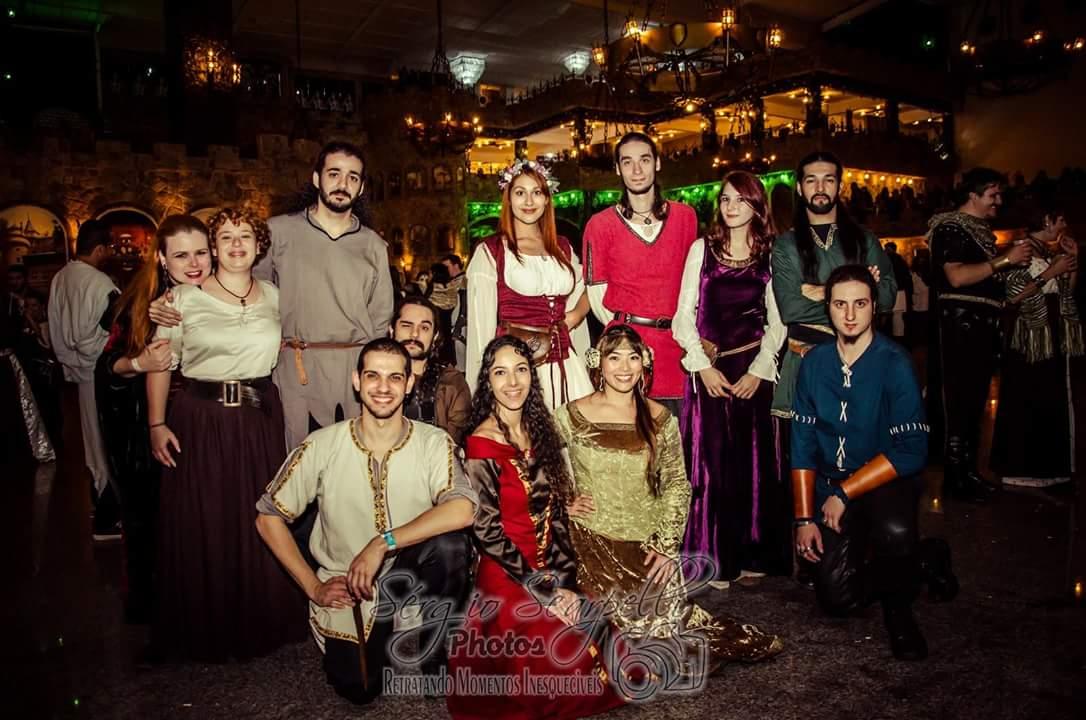 